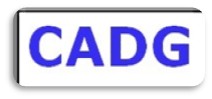 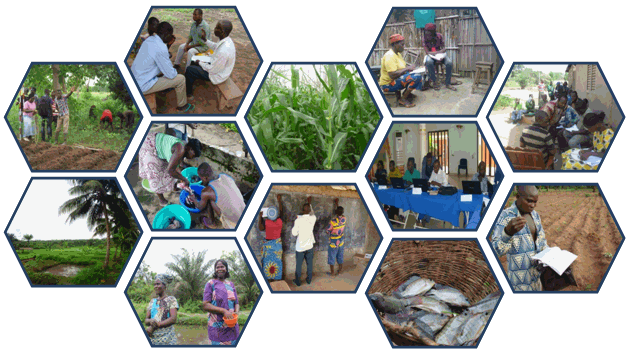 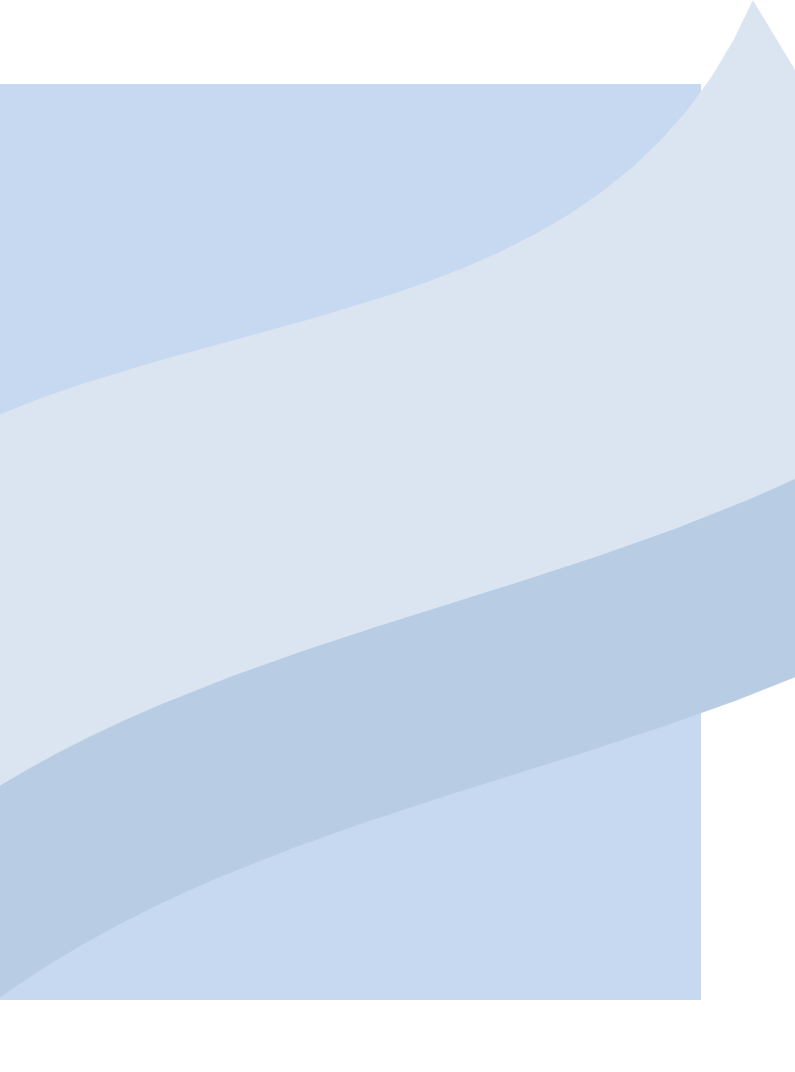 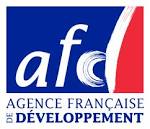 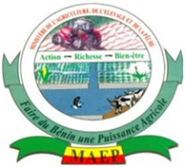 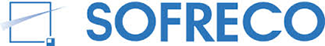 RECYCLAGE DES ARPour tous les outils, il ne s’agit pas de dessiner pour faire un effort de mémorisation, mais par des questions simples, concevoir et construire l’outil. C’est donc un jeu de questions-réponses-explications. Cahier de stock (CS) Pour tous produits que j’ai en stock ou au magasin/grenier, je procède de la même manière en posant de petites questions : Entrée : 1- D’où provient ce produit stocké ? 2- Quand est-ce que je l’ai eu ? 3- Quelle quantité ? Avec quelle mesure ? 4- Quelle est sa valeur ? 5- Combien j’ai maintenant au total en stock ou dans mon grenier/magasin ? Lorsqu’un produit en stock sort de mon magasin/grenier, qu’est-ce que je dois savoir ? Sortie :  1- Quand est-ce qu’il est sorti du magasin/grenier ? 2- Quelle quantité est sortie ? Avec quelle mesure ? 3- Qu’est-ce que j’ai fait avec ? (c’est parti où ?)4- Quelle est la valeur de ce qui est sorti ? 5- Combien me reste t-il en stock dans mon magasin/grenier après ce qui est sorti ? ⇒ Comme dans les autres cas, on désigne quelqu’un pour résumer les questions sous forme d’un tableau. ⇒ L’AR reprend le tableau, en complétant les oublis. Application : faire des exercices. N.B : On utilise la même mesure pour rentrer et pour sortir le produit (utiliser les mesures locales usuellement utilisées dans la localité). Chaque produit stocké = une fiche. Cahier de stocksProduit en stock :                                                               Formule :                                                              Unité de mesure : DatePrix Unitaire(F CFA)ENTREESENTREESENTREESSORTIESSORTIESSORTIESSTOCK RESTANTDatePrix Unitaire(F CFA)QuantitéMontant(F CFA)DétailsQuantitéMontant(F CFA)Détails